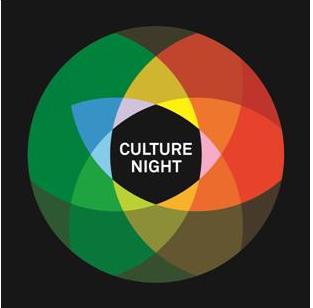 Treoirlínte. Ciste Imeachtaí Oíche Chultúir Chomhairle Contae Mhaigh Eo 2024. Beidh Oíche Chultúir 2024 ar siúl Dé hAoine an 20 Meán Fómhair Léigh na treoirlínte go cúramach, le do thoil, sula gcomhlánaíonn tú an fhoirm iarratais. Is é an spriocdháta d’iarratais ná 5pm Déardaoin an 27ú Meitheamh 2024.Cuspóir an deontaisTacaíonn Ciste Imeachtaí Oíche Chultúir Chomhairle Contae Mhaigh Eo le costas na n-imeachtaí atá cláraithe le haghaidh Oíche Chultúir a bheidh ar siúl an 20 Meán Fómhair 2024. Tá an ciste oscailte d’eagraíochtaí neamhbhrabús, do ghrúpaí pobail áitiúla, do ghrúpaí ealaíon, oidhreachta agus cultúrtha, d’ionaid agus do chumainn. Ní mór d’iarratais a dhéanann daoine aonair a bheith i gcomhpháirt le grúpa pobail, cultúrtha nó oidhreachta.  Ní thabharfar cúnamh le haghaidh imeachtaí tráchtála.Tabharfar tosaíocht do:imeachtaí a thacaíonn leis an éagsúlacht agus le hionchuimsiúimeachtaí a chinntíonn go mbeidh imeachtaí deireanach san oíche mar chuid d’Oíche Chultúir i Maigh EoBa chóir d’imeachtaí freagairt do théama Oíche Chultúir - ‘Oíche Amháin do Chách’ agus a bheith ag teacht le Piléar Cláir Éire Ildánach - Cruthaitheacht a Chumasú i nGach Pobal.Costais incháilithe agus neamh-incháilitheIs féidir leis an deontas costais a bhaineann leis an imeacht a rith a chlúdach cosúil le táillí aoichainteoirí, táillí aoi-ealaíontóir *, ábhair ealaíon, agus tacaíocht theicniúil ar cíos. Íoctar dontais i leith le na ngníomhaíochtaí ar leith a leagtar amach san iarratas.*Ba chóir do gach ealaíontóir íocaíocht a fháil de réir bheartas na Comhairle Ealaíon maidir le pá cóir d’ealaíontóirí .  Ní féidir leis an deontas aon cheann de na nithe seo a chlúdach: costais foirne ar oíche an imeachta, costais ioncaim leanúnacha, aon chostais chaipitil, costais cheannach trealaimh, imeachtaí tiomsaithe airgid charthanachta, costais fiacha reatha a aisíoc, sólaistí (alcólacha/boga), costais phoiblíochta, ionad ar cíos, costais taistil nó lóistín.Níl maoiniú ar fáil d’imeachtaí atá maoinithe cheana ag Comhairle Contae Mhaigh Eo.Mura bhfuil maoiniú ag teastáil le haghaidh d’imeachta, cuir é sin in iúl ar an bhfoirm iarratais.Is féidir linn imeachtaí a liostáil ar www.culturenight.ie fiú mura bhfuil iarratas á dhéanamh ar mhaoiniú.Ní haon dearbhú é iarratas a dhéanamh ar mhaoiniú go mbeidh maoiniú ar d’imeacht. Ní mór d’imeachtaí a bheith ar siúl i gContae Mhaigh Eo ar Oíche Chultúir agus a bheith saor in aisce.  Maoiniú atá ar Fáil Is é an t-uasmhéid maoinithe atá ar fáil ná €1000. Is féidir le hiarratasóirí iarratas a dhéanamh ar mhéid níos lú ná sin. Tá maoiniú faoi dhiscréid Chomhairle Contae Mhaigh Eo agus cuirfear scéala chuig gach iarratasóir faoin 12 Iúil 2024. Ní íocfar an deontas ach amháin tar éis an imeachta agus go dtí go gcuirfidh iarratasóirí an méid seo a leanas faoi bhráid na Comhairle: 1. admhálacha do gach costas a chlúdaíonn an deontas2. tuarascáil ghearr ar an imeacht lena n-áirítear clár, uimhreacha an lucht féachana, sonraí ioncaim & caiteachais.  Ní mór an méid sin a chur faoinár mbráid faoin 27 Meán Fómhair, 2024 ar a dheireanaí.  Coinníollacha Maoinithe: Ní mór d’iarratasóirí rathúla an méid seo a leanas a chinntiú: 1. Go bhfuil clúdach árachais cuí don imeacht i bhfeidhm.  2. Go bhfuil beartais um chosaint leanaí, más cuí, i bhfeidhm. 3. Go bhfuil an t-imeacht ag teacht le riachtanais Sláinte agus Sábháilteachta agus reachtaíochta. 4. Go n-aontaíonn siad go liostófar a gcuid sonraí teagmhála go poiblí ar thairseach Oíche Chultúir agus ar www.mayo.ie.  5. Go dtabharfar aitheantas do Chomhairle Contae Mhaigh Eo, an Chomhairle Ealaíon agus Éire Ildánach i ngach foilseachán, lena n-áirítear úsáid na lógónna.  6. Go gcuirtear gach doiciméad faoinár mbráid le haghaidh íocaíocht deontais.    7. Ní mór go mbeadh cuntas bainc ag iarratasóirí in ainm a n-eagraíochta agus beidh orthu iad féin a shocrú mar sholáthraithe le Comhairle Contae Mhaigh Eo mura bhfuil siad cheana féin.An Próiseas Iarratais: Ba chóir iarratais a dhéanamh ar an bhfoirm iarratais oifigiúil atá ar fáil ag an nasc seo:Foirm Iarratais Oíche Chultúir – Comhairle Contae Mhaigh EoChun breis eolais a fháil nó chun foirm iarratais a fháil déan teagmháil le do thoil le:   Comhordaitheoir Oíche Chultúir Mhaigh Eo, Comhairle Contae Mhaigh Eo.T: +353 (0) 94 9064666 | mayoculturenight@mayococo.ieIs é  5pm Déardaoin an 27ú Meitheamh 2024 an spriochdáta d’iarratais.Faigheann Oíche Chultúir maoiniú straitéiseach ó Chomhairle Contae Mhaigh Eo agus ón gComhairle Ealaíon agus faigheann sé tacaíocht ó Éire Ildánach agus grúpaí & ionaid pháirteacha i Maigh Eo. 